Creston Community School District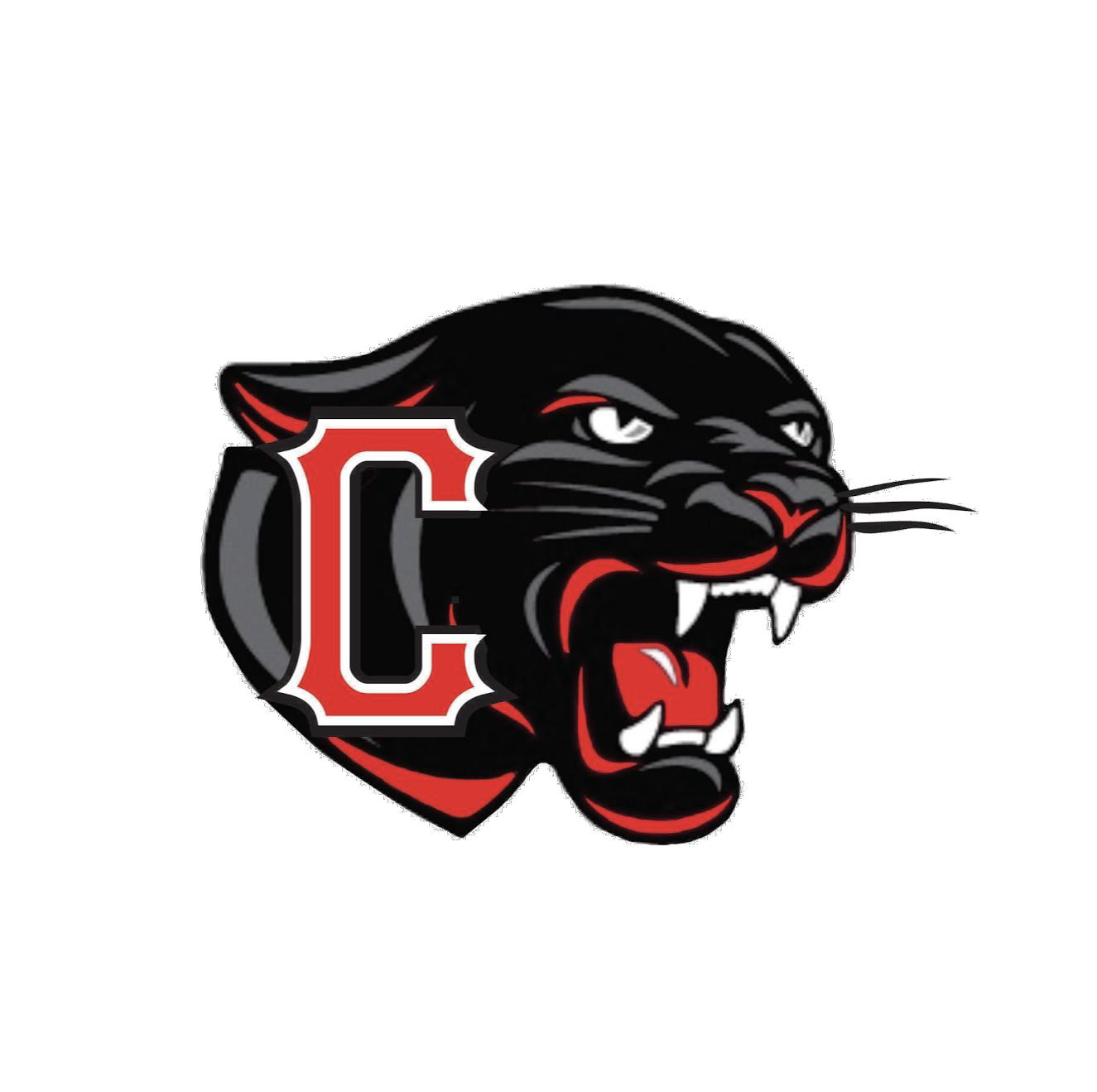 Board of Directors Regular MeetingApril 18, 2022 - Meeting 6:00 p.m.	5:45 for a tour and then return to Room 714 Elementary Middle School 805 Academic Ave, Creston, IAAGENDAThe vision of the Creston Community School District is to provide the foundation for students to become lifelong learners and positive, confident and compassionate citizens.In accordance with Iowa Code Section 21.4(1)(b) the school board shall meet and conduct the regular board meeting electronically when it is impossible or impractical.  Please call this toll free number 1-312-626-6799 to access the board meeting to participate in the public hearing.  Please click on this link or visit this address https://is.gd/vmnZsQ  to access the board meeting.The public is welcome to join remotely and observe school board meetings.  Remote access information is provided above.  To help facilitate the Public Forum, participants must contact the Board Secretary by noon the day of the board meeting.  The Iowa Association of School Boards advises school board members to listen to constituents and refrain from commenting during public forum. The practice of the district is for board members to listen and to direct administration to follow up with the participant(s).Participants shall provide their name and address.Participants shall indicate the topic they wish to address.Participants shall indicate which administrator they have addressed their concern with.Participants are asked to limit their time to three minutes.Please see Policy 213 Public Participation in Board Meetings for more information.Board meetings are recorded and available to the public on the district website for one month.Thank you for your cooperation and understanding. If you have any questions, please contact Board Secretary Billie Jo Greene at 641-782-7028 bgreene@crestonschools.org Meeting number (access code): 874 4594 6574Meeting Password:   Creston​Join by phone:1-312-626-6799At 5:45 p.m. the board toured Mrs. Fourez STEM classroom.Pledge of AllegianceThe president will ask the members and audience to face the flag for the Pledge of Allegiance.Call to Order.  Dr. Brad James at 6:00 p.m.The President will call the meeting to order using the gavel if necessary.  The President will request those with communication devices to either turn them off or place them on silent mode.  This may be a good time to introduce any special guests. A binder labeled Public Copy of Board Materials and containing board meeting materials is available for public review at the table at the side of the room. Meeting agendas are available for the public at the table at the side of the room. Meeting agendas, materials and minutes are also available on the district web page. X  Dr. Brad James	X Galen Zumbach	X  Don Gee	X  Dr. Amanda Mohr	X  Sharon Snodgrass	X  Deron Stender	X  Billie Jo Greene	X  Bill Messerole	__ Scott Driskell	__ Brad Baker	X  Julie Plant	X  Callie Anderson	Approval of Agenda	Motion by:  Zumbach      Seconded by:  Gee   Those Voting:  5  AYE    0 NAYPublic Forum	The President will ask the audience if they have any comments on the items on the agenda.  This gives the public the opportunity to comment on agenda items prior to Board decisions/actions.  The Board will listen to public comments and in accordance with district policy 221, will direct questions to the Superintendent or the appropriate staff.Kathy Ralston addressed the Special Education program.Student presentation of tech servicesDylan Dornack, Kal Barber, Tristan Callahan, Mr. Thompson and Mrs. Lane Consent ItemsThe President will ask for a motion to accept the Consent Agenda as presented or amended.  With a motion and a second, the President will call for the vote.Minutes of March 21, 2022, April 4, 2022Financial ReportsAll Funds FinancialsBillsAll Funds ReportAgreements & ContractsContracts and Resignations AEA Therapeutic ClassroomAEA IT Service Agreement AEA Director of IT and Digital LearningVolunteersFundraisers Donations	Motion by:  Zumbach      Seconded by:  Gee   Those Voting:  5  AYE    0 NAYCommunications and ReportsRecognition of Students and StaffTechnology Director’s ReportMiddle School Principal’s ReportHigh School Principal’s ReportBusiness Manager’s ReportSuperintendent’s ReportDistrict ReportsESSER III ESSER III Funded Positions & ProgramsCapital Projects NegotiationsCEA FY23 CEA's Negotiations Proposal to DistrictFY23 District's Negotiations Proposal to CEAAFSCMEFY23 AFSCME's Negotiations Proposal to DistrictFY 23 District's Negotiations Proposal to AFSCMEBoard DiscussionGalen Zumbach noted a tree in front of the high school that needs major trimming.Sharon Snodgrass wants a look into special education moving forward. New BusinessConsider approving the sale or disposal of public property	ACTION:  The district has public property that no longer provides service or utility.  By law, the school board must authorize the sale or disposal of public property which allows administration to provide notice of a sale or to order the disposal of property.  Conducting this process on an annual basis helps keep storage spaces and rooms from accumulating clutter. Please contact Mr. Stender with any questions.RECOMMENDATION:  Approve the sale or disposal of public property.Motion by:  Snodgrass      Seconded by:  Gee   Those Voting:  5  AYE     0 NAYConsider approving agreement with Access Systems for print and copy managementACTION:  The current agreement for print and copy management is set to expire June 30, 2022.  The district completed the RFP process and received bids from Counsel and Access Systems for a five year lease agreement. Both proposals leverage new technology that increases productivity and supports efficiency.  After careful review of the proposals, I recommend Access Systems.  Access Systems is located in Des Moines and can provide quicker service and is the most cost effective proposal with comparable equipment and services.  Print and copy agreements are eligible SAVE/PPEL expenditures.  Please contact Mr. Stender with any questions.RECOMMENDATION:  Approve five year  agreement with Access Systems for print and copy management support services.Motion by:  Gee      Seconded by:  Mohr   Those Voting:  5  AYE     0 NAYConsider approving revised 2021-2022 School CalendarACTION: The revisions to the 2021-2022 school calendar reflects the change made to not have student contact on the day of parent teacher conferences. It also reflects one snow day and lost student and staff day.  The revised calendar reflects forgiving the student contact day lost due to the snow day.  Staff will work the contracted days and will be provided with professional development.  The district still exceeds the required student contact time despite the revisions.  Please contact Mr. Stender with any questions.RECOMMENDATION: Approve the revised 2021-2022 calendar.Motion by:  Zumbach      Seconded by:  Gee   Those Voting:  5  AYE     0 NAYConsider approving 2022 graduation class listACTION:  Attached is the list of graduates for the class of 2022.  The list includes students who completed their graduation requirements at the high school and the alternative program.  In all cases, these students have or will have completed their graduation requirements set forth by the Board of Education by the end of the year.  If any of these students fail to complete all of the requirements by the last day of school, they will not be permitted to participate in graduation ceremonies this year.  Please contact Mr. Stender with any questions.RECOMMENDATION: Approve the 2022 graduates pending successful completion of the graduation requirements as set forth by the Board of Education.Motion by: Gee      Seconded by:  Zumbach   Those Voting: 5 AYE   0 NAYConsider approving 2022-2023 Statewide Voluntary Preschool Program ContractsACTION:  The district is the fiscal agent for state funds that support the preschool programs for the following organizations: 1.	Trinity Lutheran Preschool2.	St. Malachy School3.	Matura Headstart4.	SWCCThe district in conjunction with SWCC has the responsibility of ensuring compliance with preschool regulations. Please contact Mr. Stender with any questions.RECOMMENDATION:  Approve the 2022-2023 statewide voluntary preschool program contracts.Motion by:  Zumbach      Seconded by:  Mohr   Those Voting:  5  AYE     0 NAYConsider approving the 2022-2025 master agreement with AFSCMEACTION:  The three year master agreement (2022-2025) allows either party to request the agreement be reopened for the sole purpose of negotiating base wages. The master agreement reflects the removal of permissive language.  AFSCME ratified the agreement on April 12, 2022. The agreement reflects a 4.66% total package increase and a total increase in cost of $108,177 for the 2022-2023 school year. Thank you Director Zumbach for serving as the board representative. Please contact Mr. Stender with any questions.RECOMMENDATION:  Approve the 2022-2025 Master Agreement with AFSCME.Motion by: Gee     Seconded by:    Zumbach    Those Voting:  5  AYE     0 NAYConsider approving the 2022-2024 master agreement with the CEAACTION:  The two year master agreement (2022-2024) allows either party to request the agreement be reopened for the sole purpose of negotiating base wages. The master agreement retains permissive language.  The CEA ratified the agreement on April 14, 2022. The agreement reflects a 3.15% total package increase and a total increase in cost of $290,781 for the 2022-2023 school year. Thank you Director Zumbach and Director Dr. Mohr for serving as board representatives. Please contact Mr. Stender with any questions.RECOMMENDATION:  Approve the 2022-2024 Master Agreement with CEA.Motion by:  Zumbach      Seconded by:  Mohr   Those Voting:  5  AYE     0 NAYConsider approving second and final reading of Policy Series 300 ACTION: Please review proposed policy series 300 that has been drafted by IASB and their attorney.  The policy has been reviewed to reflect the district's practice without changing the intent of the law or policy.  The  policy is presented to the board for second and final reading.  Please contact Mr. Stender with any questions.RECOMMENDATION: Approve second and final reading of policy series 300.Motion by: Gee     Seconded by:    Snodgrass    Those Voting:  5  AYE     0 NAYConsider approving first reading of Policy Series 400 part 1, part 2ACTION: Please review proposed policy series 400  that have been drafted by IASB and their attorney.  The polices have been reviewed to reflect the district's practice without changing the intent of the law or policy.  This month, policy series 400  is presented to the board for first reading (two readings).  Please contact Mr. Stender with any questions.RECOMMENDATION: Approve first reading of policy series 400.Motion by:  Zumbach      Seconded by:  Gee  Those Voting:  5  AYE     0 NAYConsider closed session to evaluate the professional competency of an individual whose appointment, hiring, performance, or discharge is being considered when necessary to prevent needless and irreparable injury to that individual’s reputation and that individual requests a closed session as provided by Iowa Code Section 21.5(1)(i)XACTION:   Under Iowa Code, Chapter 21.5, the reason for holding a closed session must be announced and entered in the minutes (specific reason is listed above). A roll call vote must be taken, and the minutes must show how each member voted on closing the session.RECOMMENDATION:   Move that we hold a closed session as provided in section 21.5(1)(i) of the open meetings law to evaluate the professional competency of the superintendent whose appointment, hiring, performance, or discharge is being considered when necessary to prevent needless and irreparable injury to that individual’s reputation and that individual requests a closed session.		In closed session 7:15 p.m.Motion by:  Gee      Seconded by: Snodgrass  Those Voting Roll Call:  5  AYE   0 NAYOut of closed session 8:18Motion by: Zumbach      Seconded by: Gee  Those Voting Roll Call:  5  AYE   0 NAYDr. James statement from closed session.  Mr. Stender performance meets the standards expectations and the board recommends a three year contract 2022-2025.Consider action pending item 8.10ACTION:   Pending 8.10 the school board may take action on the Superintendent contract.RECOMMENDATION:   Pending 8.10Mr. Stender is offered a 3 year contract from July 1,2022 - June 30, 2025.  Motion by:  Zumbach     Seconded by:  Gee   Those Voting Roll Call:  4 AYE    1 NAY SnodgrassConsider closed session to conduct exempt employee negotiations in accordance with Iowa Chapter 20.17(3)ACTION:   Under Iowa Chapter 20.17(3), the school board is allowed to go into closed session for exempt employee negotiations.  A roll call vote must be taken, and the minutes must reflect how each member voted on closing the session.RECOMMENDATION:   Move that we hold a closed session as provided in section 20.17(3) of the open meetings law to enter into closed session for exempt employee negotiationsIn closed session 8:21 p.m.Motion by: Gee      Seconded by:  Zumbach   Those Voting: 5  AYE   0 NAYOut of closed session 8:40 p.m.Motion by: Gee      Seconded by:  Mohr   Those Voting: 5  AYE   0 NAYConsider approving the 2022-2023 Non-Union contractsACTION:   Pending board discussion on item 8.12 the school board may choose to take action on the 2022-2023 contracts for Non-Union staff.RECOMMENDATION:  Pending 8.12Approved the total package of 3.30% for non-union contracts.Motion by: Zumbach      Seconded by:  Gee   Those Voting: 5  AYE    0 NAYConsider approving the 2022-2023 administrative contractsACTION:   Pending board discussion on item 8.12 the school board may choose to take action on the 2022-2023 contracts for administration.RECOMMENDATION:   Pending 8.12Approved the administrative contacts at 2.5%.  Motion by: Gee      Seconded by:  Zumbach   Those Voting:  5  AYE   0 NAYAdjournment:  Time: 8:43 p.m.Motion by: Gee      Seconded by:  Zumbach   Those Voting:  5  AYE   0 NAY	Future meetings in Creston boardroom at 801 N. Elm Street, Creston, unless otherwise noted:Monday, May 16, 2022, 6:00 p.m., Regular Board MeetingMonday, June 20, 2022, 6:00 p.m., Regular Board MeetingMonday, July 18, 2022, 6:00 p.m., Regular Board Meeting